REGJISTRI I KËRKESAVE DHE PËRGJIGJEVE  PRILL - QERSHOR 2023---------------------------------Numri rendor i kerkesave te regjistruara ne Regjistrin e Kerkesave dhe PergjigjeveData e regjistrimit te kerkesesPermbledhje e objektit te kerkeses duke u anonimizuar sipas parashikimeve ligjore ne fuqiData e kthimit te pergjigjesPermbajtja e pergjigjes duke u anonimizuar sipas parashikimeve ligjore ne fuqiPergjigja jepet E plote/ E kufizuar/ E refuzuar / E deleguarKosto monetare e riprodhimit ( kur eshte rasti dhe e dergimit) te informacionit te kerkuar sipas tarifave te publikuara nga autoriteti publik.Nr.RendorData e  kërkesësObjekti i kërkesësObjekti i kërkesësData e përgjigjesPërgjigjeMënyra e përfundimit të kërkesësTarifa104.05.2023Kërkesë  për informacion përmonitorimin e zbatimit të “Ligjit për Rininë” dhe akteve nën ligjore të tij nga Bashkia Peqin.Kërkesë  për informacion përmonitorimin e zbatimit të “Ligjit për Rininë” dhe akteve nën ligjore të tij nga Bashkia Peqin.18.5.2023Këshilli Vendor i Rinisë eshte ngritur ne vitin 2022.
 Anetaret e Këshilli Vendor Rinor jane
22. 1.Adela Gripshi; 2.Alesia Hida; 3.Armanda Balla; 4.Aferdita Hoxha;
5.Damian Kadiu; 6.Denis Dauti;
7.Esmeralda Kulla; 8.Erjona Haka;
9.Elida Rranci; 10.Esmeralda Meta;
11.Elena Salliu; 12.Erla Malkja
13.Izabela Tabaku; 14.Igli Balla;
15.Ismail Sinani; 16.Kristina Kociu;
17.Megi Malkja; 18.Rozana Ferhati;
19.Sabrina Plaku; 20.Serxho Lumshi; 21.Siamela Tabaku;
22.Stiven Hamiti Jane realizuar disa mbledhje që prej ngritjes së KVR-së.
 Plani lokal  i veprimit  per rinine ku bashkia paraqet objektiva vendore në fushën e mbrojtjes dhe të fuqizimit të të rinjve eshte dokumenti bashkengjitur ,Plani lokal i veprimit per rinine 2020-2023.
Nuk ka nje zë te percaktuar ne buxhet per rininë.
Ne organikën e aparatit të bashkisë  nuk ka strukture administrative per çeshtjet e rinise. Pike kontakti Raimonda Zyba

Bashkepunojme me organizata të shoqërisë civile për çështjet rinore.
Bashkepunimi eshte shume i mire.
Nuk kemi raste bashkëpunimi me organizatat për të rinjtë e organizatat rinore shqiptare në diasporë.  E plotëNuk ka213.06.2023Kërkesë për informacion mbi strukturat akomoduese në
bashkinë Peqin, për qëllime të lidhura me sektorin e turizmit.Kërkesë për informacion mbi strukturat akomoduese në
bashkinë Peqin, për qëllime të lidhura me sektorin e turizmit.19.06.2023Bashkia Peqin ofron modestisht struktura akomoduese hoteljere ,gjithsej 42 dhoma për vetë specifikën e pozicionit gjeografik të bashkisë Peqin duke u gjendur shumë afër bregdetit të Kavajës dhe Durrësit që ofrojnë struktura të mëdha hoteljere që pëlqehen nga turistët. Këto struktura akomoduese në Bashkinë Peqin janë kryesisht tek baret dhe restorantet e zonës, bujtinave dhe në formën e moteleve që shërbejnë për grupe të vogla turistësh një ditore ose disa ditore.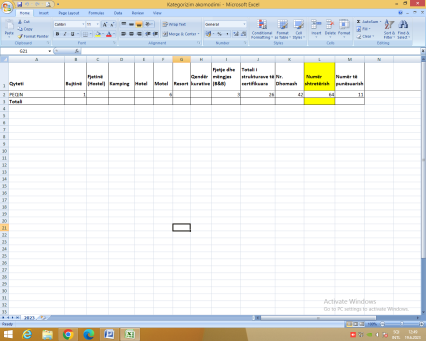     E plotëNuk ka